Autorización para emisión y/o grabación de contenido audiovisual(Nombre del Evento)D. / Dª. _________________________________, con domicilio para notificaciones en c/______________________, nº_____, localidad________________ C.P. _______________correo electrónico de contacto ______________, con D.N.I., Pasaporte o documento equivalente: ________________ .Por medio del presente escrito doy mi consentimiento a la Universidad de Granada, para el uso o la reproducción de las secuencias filmadas en vídeo, fotografías o grabaciones de la voz (MARQUE LO QUE PROCEDA)  de mi persona con motivo de mi participación en el evento.Cuando proceda, conformidad de la persona que desempeñe funciones de apoyo de la persona interesada.  de la persona sujeta a mi representación, con motivo de su participación en el evento. (en caso de menores solo es preciso para menores de 14 años)Nombre de la persona sujeta a representación que asiste al evento:  __________________________________________________________________________________________________Las secuencias filmadas o fotografías serán utilizadas para la promoción y difusión de la actividad, pueden usarse con esta finalidad mediante:Su incorporación en la web y canales de divulgación de la Universidad de Granada.Su publicación en la plataforma XXXX.Su publicación en la web de XXXXX. Su publicación en la red social XXXXEn Granada, a  ______de ____________ de  20_______Firma:(Nombre y apellidos) ………………………………Información básica sobre protección de datosInformación básica sobre protección de datosInformación básica sobre protección de datosResponsableUNIVERSIDAD DE GRANADAUNIVERSIDAD DE GRANADAFinalidadUso de imagen personalUso de imagen personalLegitimaciónEl interesado ha dado su consentimiento para el tratamiento de sus datos personales para uno o varios fines específicos. Art.6.1 a) RGPD.El interesado ha dado su consentimiento para el tratamiento de sus datos personales para uno o varios fines específicos. Art.6.1 a) RGPD.DestinatariosPágina web de la Universidad de Granada.Página web de la Universidad de Granada.DerechosLa persona interesada tiene derecho a retirar el consentimiento prestado, como se explica en la información adicional.La persona interesada tiene derecho a retirar el consentimiento prestado, como se explica en la información adicional.Información Adicional La información adicional y detallada se encuentra en el reverso de este documento o en el siguiente enlace: http://sl.ugr.es/0cPo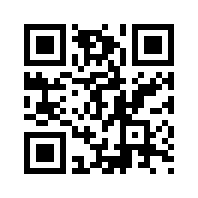 